IEEE P802.11
Wireless LANsAbstractThis submission proposes resolutions for the following comments from CC36 in P802.11be D1.0:7637, 7320, 5454, 5872, 7955, 7960, 7101, 7102, 7961, 8082, 7110, 7972, 4520, 7965, 7103, 7641, 7099, 7104, 7963, 5089Revision History:R0: Initial version.CID 7637, 7320CID 5454D1.01 P334 L9Instructions to the editor for CID 5454: Please update the bullet at P334L9 to:—(#1980)Single user transmission and reception ofEHT MU PPDU.D1.01 P43 L1Instructions to the editor for CID5454:  Please update the above definition for non-OFDMA EHT PPDU to:(#1081)non-orthogonal frequency division multiple access (non-OFDMA) extremely high throughput (EHT) physical layer (PHY) protocol data unit (PPDU): An EHT PPDU which consists of a single resource unit (RU) or a single multiple resource unit (MRU).CID 5872CID 7955CID 7960, 7101BackgroundD1.01 P335 L27-30CID 7102, 7961, 8082BackgroundCID 7110, 7972BackgroundCID 4520, 7965BackgroundInstructions to the editor for CIDs 4520, 7965: Please remove the following bullet at P335L56, EHT AP shall support:Please remove the following bullets at P336 L12-15, EHT AP may support:Please remove the bullets at P337 L33-35 and L39-41 and modify the bullet at L37-38, in non-AP STA may support, as following:—160 MHz channel width and RU and MRU size larger than 996 tones in the 6 GHz bands (transmit and receive)(#2986).Please insert the following bullets at P335 L14, EHT STA may support:—40 MHz channel width and RU and MRU size larger than 242-tones in the 2.4 GHz bands (transmit and receive).—160 MHz channel width and RU and MRU size larger than 996-tones in the 5 GHz bands (transmit and receive).—320 MHz channel width and RU and MRU size larger than 996-tones in the 6 GHz bands (transmit and receive).CID 7103, 7641, 7099, 7104, 7963BackgroundInstructions to the editor for CIDs 7104, 7963: Please make the following changes to the bullet at P334 L55, EHT STA shall support:—Transmission and reception of a non-OFDMA EHT MU PPDU with any preamble puncturing pattern Please make the following changes to the bullet at P335L63, EHT AP shall support: —Transmission of an OFDMA EHT MU PPDU with any preamble puncturing pattern Please make the following changes to the bullet at P336L19, EHT AP may support: —Transmission of an OFDMA EHT MU PPDU with any preamble puncturing pattern .Please insert the following bullet at P337L30, non-AP EHT shall support: —Transmission of an OFDMA EHT MU PPDU with any preamble puncturing pattern as specified in 36.3.12.11.2 (Preamble puncturing for PPDUs in an OFDMA transmission).CID 5089BackgroundCIDClausePage.LineCommentProposed ChangeResolution763736.1.1311.49There are three different ways for EHT DUP. EHT DUP, EHT duplicate, EHT duplication. Looks like in legacy, non-HT DUP has been changed to non-HT duplicate PPDU, and use DUP only as a parameter (e.g. in TXVECTOR). Please use one way to describe EHT DUP/duplicate.As in commentREVISED.Agree with the commenter to unify the notation.Since EHT DUP is not the same a non-HT DUP and is already defined in Clause 3.4 (See next CID), we will use “EHT DUP”.Note to the editor:The corresponding section has been rewritten in 11/21-1166r0 to reflect this. In addition, please replace “EHT duplicate” by “EHT DUP” at P19L30, P360L42, P396L58 in D1.01732036.1.1312.05EHT DUP mode is listed in Clause 3.4 and on p. 311. Hence replace "ETH duplicate mode" with "ETH DUP mode".as in commentREVISED.Agree with the commenter to use EHT DUP. Note to the editor:The changes needed for this CID is the same as CID 7637.CIDClausePage.LineCommentProposed ChangeResolution545436.1.1312.9non-OFDMA EHT MU PPDU doesn't exist. Check other places alsoChange to "Single user non-OFDMA transmission and reception with an EHT MU PPDU"REVISED.Agree with the commenter’s suggestion in the change to the current text.Moreover, the non-OFDMA EHT PPDU definition in Clause 3 also need to be updated to be more accurate. Instruction to the editor:Please apply the changes indicated in 11/21-1167r0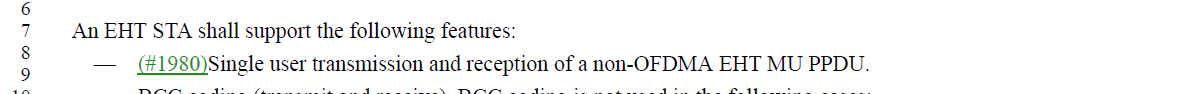 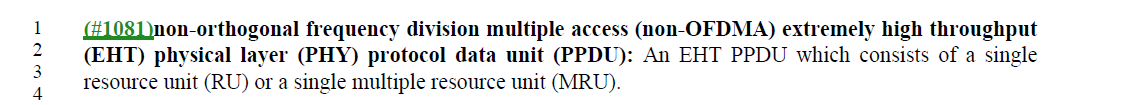 CIDClausePage.LineCommentProposed ChangeResolution587236.1.1312.37Both two terms, "20 MHz-only STA" and "20 MHz-only non-AP STA", have been used in 11be/D1.0 many times. Does it mean the term "20 MHz-only STA" refers to either a "20MHz-only AP STA" or a "20MHz-only non-AP STA"? That is, 11be also supports "20MHz-only AP STA"?However, there seems no text / description about "20MHz-only AP STA".Please clarify if 11be supports "20MHz-only AP STA". If not, then change "20 MHz-only STA" to "20 MHz-only non-AP STA" thoughout the spec. REVISED.11be supports 20 MHz-only non-AP STA. There’s no definition of 20 MHz-only AP STA.Instruction to the editor:Please replace “20 MHz-only STA” with “20 MHz-only non-AP STA” in the spec.CIDClausePage.LineCommentProposed ChangeResolution795536.1.1313.02MCS 14 is supported only in EHT MU PPDUsChange"320 MHz PPDUs"to"320 MHz EHT MU PPDUs"ACCEPTEDCIDClausePage.LineCommentProposed ChangeResolution796036.1.1313.27There are no non-OFDMA PPDUs with BW less than 20 MHz.  Hence, the RU/MRU size for non-OFDMA is always greater than or equal to RU242.Change"Reception of non-OFDMA EHT TB PPDU utilizing MU-MIMO (UL MU-MIMO) on an RU or MRU of size larger than or equal to 242 tones in supported bandwidth if the AP"to"Reception of a non-OFDMA EHT TB PPDU utilizing MU-MIMO (UL MU-MIMO) if the AP" ACCEPTED.710136.1.1313.29For clarity, replace "an RU or MRU" with "a single RU or MRU"See commentREVISED.The required changes are no longer needed after applying changes required for CID 7960.Instruction to the editor:The changes required for this CID is identical to CID 7960.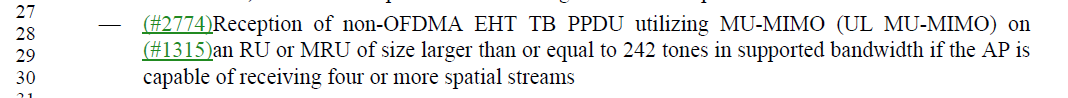 CIDClausePage.LineCommentProposed ChangeResolution710236.1.1313.31Bullet "Single spatial stream EHT-MCSs 0 to 9 in all supported channel widths and RU sizes for EHT MU PPDUs (transmit) or EHT TB PPDUs (receive)." should already be covered by bullets "Single spatial stream EHT-MCSs 0 to 7 (transmit and receive) in all supported channel widths of EHT PPDU." and "EHT-MCSs 8 and 9 (transmit and receive) if the STA is not a 20 MHz-only non-AP STA." on page 312Delete bullet ACCEPTED.796136.1.1313.31MRU is missingChange"RU sizes"to"RU and MRU sizesREVISED.The required changes are no longer needed after applying changes required for CID 7102.Instruction to the editor:The changes required for this CID is identical to CID 7102.808236.1.1313.31add "and MRU" after RUas in commentREVISED.The required changes are no longer needed after applying changes required for CID 7102.Instruction to the editor:The changes required for this CID is identical to CID 7102.D1.01 P335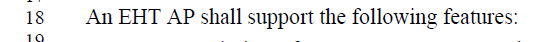 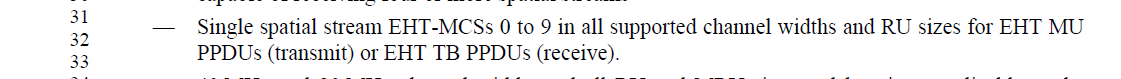 In the earlier section at P334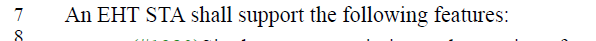 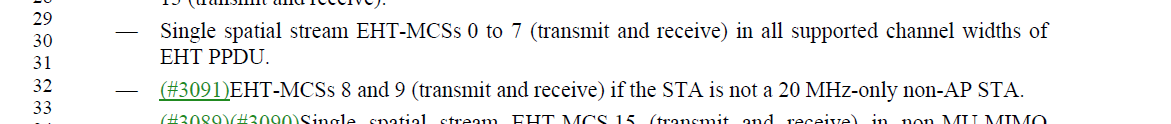 CIDClausePage.LineCommentProposed ChangeResolution711036.1.1314.55Bullet "Single spatial stream EHT-MCSs 0 to 9 in all supported channel widths and RU and MRU sizes if the non-AP EHT STA is not a 20 MHz-only non-AP EHT STA" should already be covered by bullets "Single spatial stream EHT-MCSs 0 to 7 (transmit and receive) in all supported channel widths of EHT PPDU." and "EHT-MCSs 8 and 9 (transmit and receive) if the STA is not a 20 MHz-only non-AP STA." on page 312Delete "Single spatial stream EHT-MCSs 0 to 9 in all supported channel widths and RU and MRU sizes if the non-AP EHT STA is not a 20 MHz-only non-AP EHT STA"ACCEPTED.797236.1.1314.55This is redundant to P312L30-33.Delete the two bullets starting at P314L55 ("... EHT-MCSs 0 to 9 ...") and P314L58 ("... EHT-MCSs 0 to 7 ...") ACCEPTED.D1.01 P336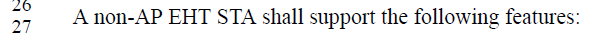 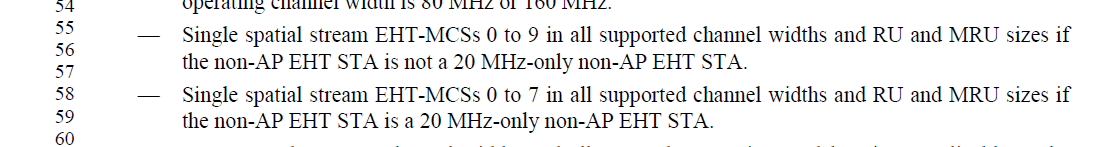 In the earlier section at P334CIDClausePage.LineCommentProposed ChangeResolution452036.1.1313.56"All RU and MRU sizes and locations applicable to 40 MHz channel width in the 2.4 GHz band if 40 MHz channel width is supported in the 2.4 GHz band (transmit and receive)".  Move this to STA may support paragraph since 40MHz support in 2.4GHz is optional and this applies to both AP and STA. Change text to something like "40 MHz channel width in the 2.4 GHz band (transmit and receive). If 40 MHz channel width in the 2.4 GHz band is supported then all RU and MRU sizes and locations applicable to 40 MHz channel width are supported".  Remove the corresponding bullet for non-AP may paragraph in P315L33as in the comment.REVISED.Agree with the commenter. 40MHz in 2.4 GHz is optional for both AP and non-AP STA.In addition, 160MHz in the 5 GHz band and 320MHz in the 6 GHz band are also optional for both AP and STA. 160MHz in the 6 GHz band is only optional for non-AP STA and mandatory for AP.The related section is updated to reflect this.Instruction to the editor:Please apply the changes indicated in 11/21-1167r07965313.56Why are we explicitly stating that RU/MRU in 40 MHz PPDUs are conditional mandatory if 40 MHz is supported in 2.4 GHz, but not explicitly stating that RU/MRU in 160 MHz are conditional mandatory if 160 MHz is supported in 5 GHz?Similarly for 320 MHz in the 6 GHz.Be consistent - either state all of them, or do not state them at all (seems pretty obvious, so don't see need to explicitly state).Delete the bullet starting at P313L56 ("All RU and MRU...")REVISED.40MHz support in the 2.4 GHz band should be optional support for both AP and STA. The bullet should be removed from “AP shall support section”. And corresponding requirement is added to “EHT STA may support” section.Instruction to the editor:Please apply the changes indicated in 11/21-1167r0D1.01 P335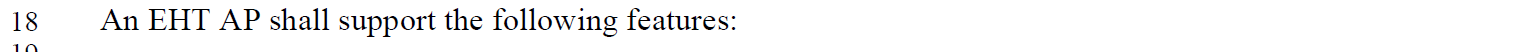 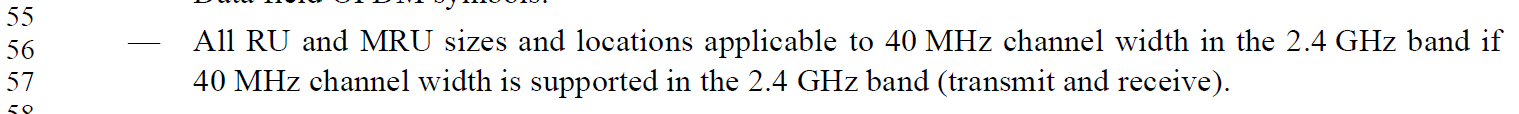 On Page 336 The AP optional support section: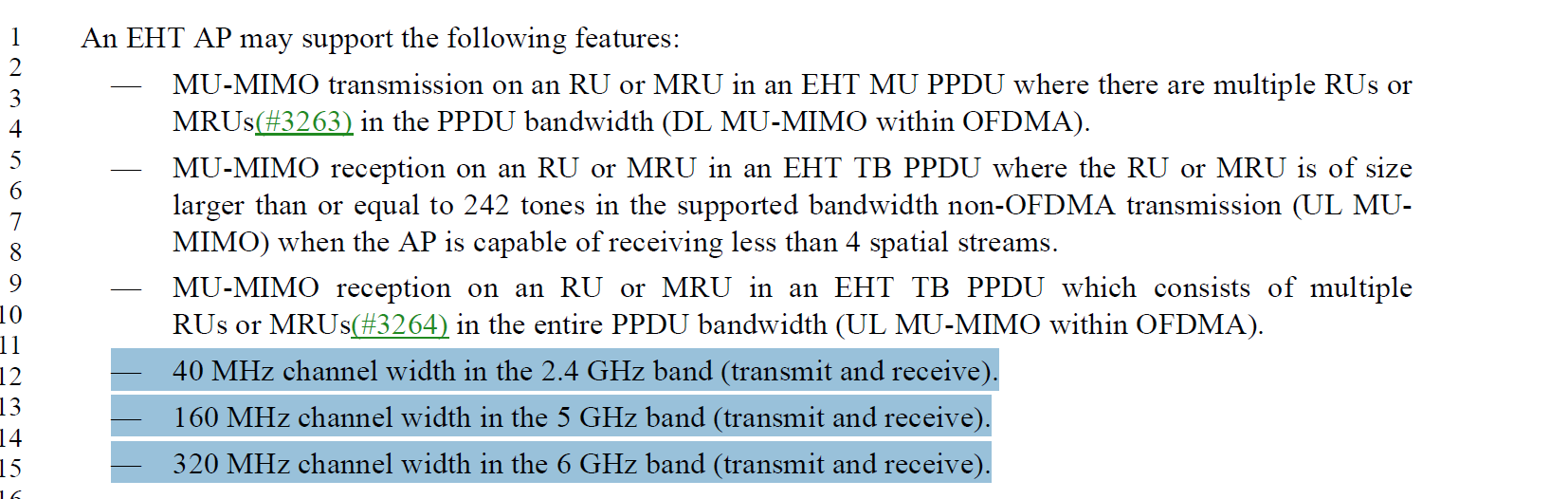 On Page 337, non-AP STA optional support section: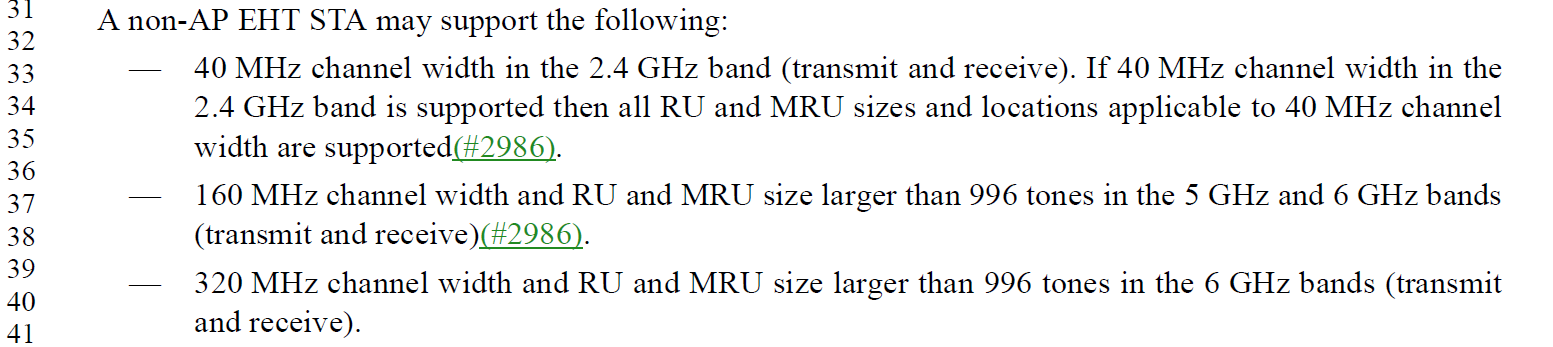 CIDClausePage.LineCommentProposed ChangeResolution710336.1.1313.58Bullet "Transmission and reception of a non-OFDMA EHT MU PPDU with any preamble puncturing pattern needed to support mandatory MRU for non-OFDMA as specified in 36.3.2.2.3 (Large size MRUs(#2025))" is exactly identical to bullet on page 312, line 55.Delete bulletACCEPT.764136.1.1313.58Duplicated. P312L55 "Transmission and reception of a non-OFDMA EHT MU PPDU with any preamble puncturing pattern needed to support mandatory MRU for non-OFDMA as specified in 36.3.2.2.3 (Large size MRUs(#2025))" and P313L58 "Transmission and reception of a non-OFDMA EHT MU PPDU with any preamble puncturing pattern needed to support mandatory MRU for non-OFDMA as specified in 36.3.2.2.3 (Large size MRUs(#2025))."Delete sentence in P313L59-61ACCEPT.709936.1.1312.55unclear language. What does "any preamble puncturing pattern needed to support mandatory MRU for non-OFDMA". Please clarify.See commentREVISED.Agree with the commenter. The sentence is rewritten to clarify supported patterns.Instruction to the editor:Please apply the changes indicated in 11/21-1167r0710436.1.1313.62unclear language. What does "any preamble puncturing pattern needed to support mandatory MRU for non-OFDMA". Please clarify.See commentREVISED.Agree with the commenter. The sentence is rewritten to clarify supported patterns.Instruction to the editor:Please apply the changes indicated in 11/21-1167r0796336.1.1313.59"preamble puncturing pattern needed to support mandatory MRU"This is not easy to read.Rather, just refer to Table 36-30 which lists all the puncturing patterns for non-OFDMA.Change P313L59 from"any preamble puncturing pattern needed to support mandatory MRU for non-OFDMA as specified in 36.3.2.2.3."to"any preamble puncturing pattern listed in Table 36-30 for the PPDU bandwidth supported by the AP."Change P313L63 from"any preamble puncturing pattern needed to support mandatory MRU for non-OFDMA as specified in 36.3.2.2.3."to"any valid preamble puncturing pattern supported by non-OFDMA transmissions."Change P314L19 from"any preamble puncturing pattern as specified in 36.3.12.11 but excluding any pattern needed to support mandatory MRU for non-OFDMA as specified in 36.3.2.2.3."to"any valid preamble puncturing pattern for an OFDMA transmission (see 36.3.12.11.2), excluding the preamble puncturing patterns supported by non-OFDMA transmissions."REVISED.Agree with the commenter’s proposed change.The bullet at P313L59 is deleted since it is duplicated information.In addition, need to add a bullet in non-AP STA shall support section to  state requirement for punctured OFDMA support requirement.Instruction to the editor:Please apply the changes indicated in 11/21-1167r0At D 1.01 P334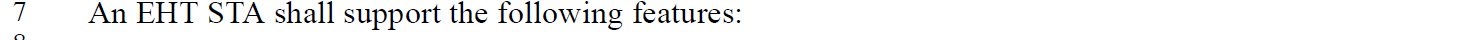 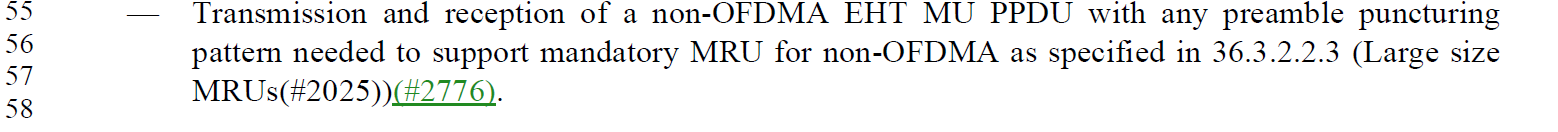 At D 1.01 P335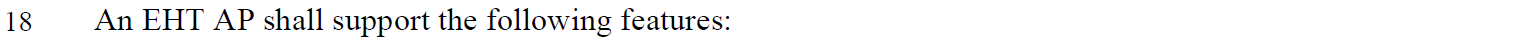 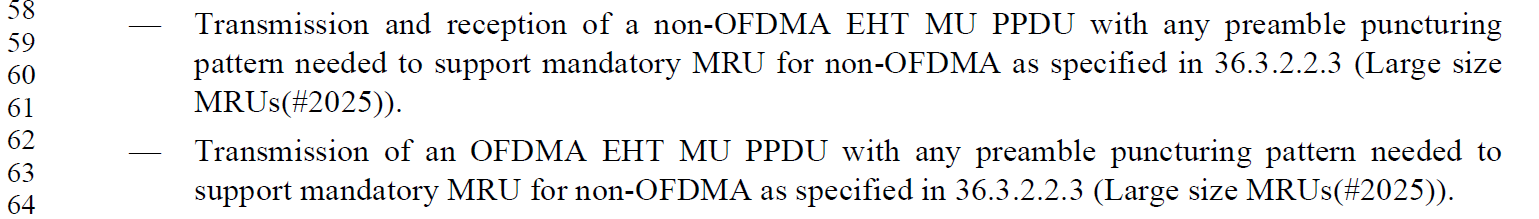 At D 1.01 P336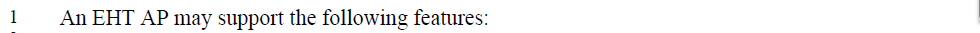 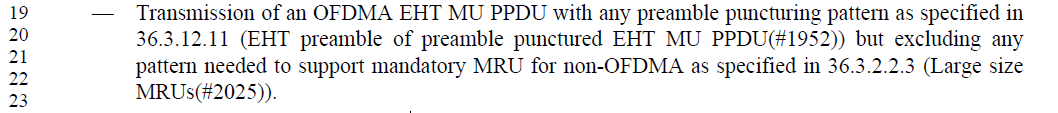 No corresponding text was found in the EHT non-AP STA related part.CIDClausePage.LineCommentProposed ChangeResolution508936.1.1314.04Word is missingChange to entire PPDU ACCEPTEDD1.01 P336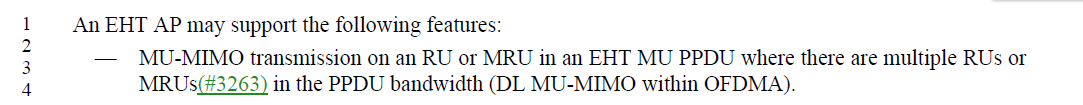 